Publicado en Madrid el 19/11/2018 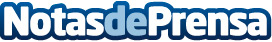 Escapada de invierno a una de las 10 mejores playas del mundo gracias a Barceló Hotel GroupPlaya Bávaro en el TOP 10 de las playa preferidas por viajeros de todo el mundo en los tripadvisor Traveler´s Choice 2018Datos de contacto:Ana HidalgoNota de prensa publicada en: https://www.notasdeprensa.es/escapada-de-invierno-a-una-de-las-10-mejores Categorias: Viaje Sociedad Entretenimiento Turismo http://www.notasdeprensa.es